Základná škola, Ul. J. A. Komenského 4, Veľký Krtíš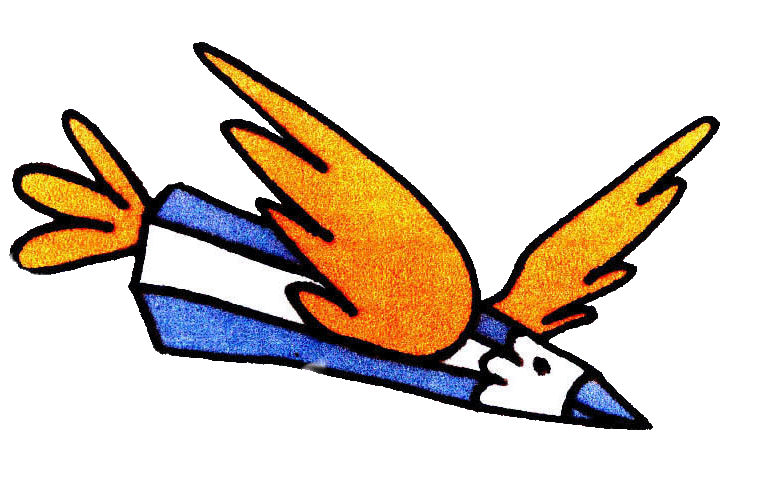 Vnútorný poriadok školyPrerokovaný na zasadnutí PP dňa:  28. 01. 2019(Podľa potrieb a zmien podmienok sa bude aktualizovať)Vnútorný poriadok  školy  nadobúda účinnosť:  28. 01. 2019ObsahVšeobecné ustanoveniaI. Organizácia vyučovacieho dňaII. Práva a povinnosti žiakaIII. Práva a povinnosti zákonných zástupcov žiakaZásady správania žiakovOslovenie a pozdravyPríchody žiakov do školySprávanie žiakov na vyučovaníSprávanie žiakov cez prestávkyOdchod žiakov zo školyDochádzka žiakov do školy a ospravedlnenie neprítomnostiSprávanie v školskej jedálniStarostlivosť o zovňajšokStarostlivosť o školské zariadenie, učebnice a školské potrebyNáplň práce týždenníkovSprávanie žiakov mimo školyKlasifikačný poriadokVýchovné opatreniaVšeobecné ustanoveniaI. Organizácia vyučovacieho dňa1. Vyučovací proces  a činnosť ŠKD sa riadi platným rozvrhom hodín, ktorý schválilo vedenie školy. Rozvrh hodín je povinný rešpektovať každý žiak a pedagogický zamestnanec.2. Na dopoludňajšie vyučovanie prichádzajú žiaci do školy od 7.35 – 7.50 hod. Na mimoškolské aktivity prichádzajú žiaci podľa dohody s vyučujúcim (najneskôr 5 minút pred začiatkom). Žiaci, ktorí prídu skôr, nesmú sa zdržiavať v budove školy. Žiaci  sa púšťajú   do budovy o 7. 35.3. Vyučovacie hodiny sa začínajú a končia podľa Časového rozvrhu vyučovacích hodínDopoludňajšie vyučovanie:				Popoludňajšie vyučovanie:0. hodina -    6.55 -    7.40				7. hodina  -   14.00 –   14.45Tr. hodina -  7.50 -    8.00				8. hodina  -   14.55 –   15.401. hodina  -   8.00 –   8.452. hodina  -   8.55 –   9.403. hodina  - 10.00 – 10.454. hodina  - 10.55 – 11.405. hodina  - 11.50 – 12.356. hodina  - 12.45 – 13.304. Vyučovací proces je organizovaný v triedach,  v odborných učebniach,  v dielnia v telocvični.5. Na vyučovanie telesnej výchovy sa žiaci prezliekajú v šatniach v telocvični.6. Prestávky žiaci využívajú na prípravu a zdržiavajú sa v triedach. V čase veľkej prestávky od 9.40 do 10.00 sa môžu zdržiavať na chodbe príslušného poschodia.7. Všetky požiadavky voči škole (potvrdenia, žiadosti a pod.) predkladajú žiaci prostredníctvom triedneho učiteľa.8. Rodičia môžu úradné záležitosti vybavovať vo vopred dohodnutom termíne na riaditeľstve školy. Informácie o prospechu a správaní žiaka podáva rodičom triedny učiteľ na triednom aktíve.II. Práva a povinnosti žiakaKaždý žiak má právo:a.)    Pracovať, učiť sa v pokojnej tvorivej atmosfére, vysloviť svoj názor a klásť otázky k preberanej téme.b.)   Na rovnoprávny a individuálny prístup k vzdelávaniu.c.)   Na kvalitnú výučbu v každom povinnom i nepovinnom predmete.d.)   Na komunikáciu s učiteľom v duchu zásad humanity a tolerancie.e.)   Na slobodu myslenia, svedomia a náboženstva.d.)   Právo na objektívne hodnotenie. e.)   Poznať  kritériá hodnotenia, klasifikácie vedomostí a zručností vo všetkých predmetoch. f.)   Na bezprostredné oznámenie známky z ústnej odpovede a na zdôvodnenie klasifikácie a  zdôvodnenie chýb v písomných prácach, testoch a ústnych odpovediach.g.)   Zapojiť sa do niektorej z foriem záujmovej činnosti organizovanej školou.h.)   Na ochranu zdravia  a bezpečnosti pri vyučovaní.i.)    Na princíp rovnosti, t.j. ochranu pred akoukoľvek diskrimináciou. j.) Využívať konzultačné hodiny u výchovného poradcu školy, týkajúce sa problémov výchovného, vzdelávacieho charakteru i profesijnej orientácie.k.)   Na ochranu údajov týkajúcich  sa identifikácie jeho osoby, s ktorými škola pracuje. l.)   Zúčastniť sa na aktivitách školy, súťažiach, projektoch, do ktorých je škola  zapojená.m.)  Ospravedlniť nepripravenosť na vyučovanie pred začiatkom hodiny s uvedením dôvodu.n.)   Stravovať sa v školskej jedálniK povinnostiam žiaka patrí:a.)   Osvojovať si vedomosti a zručnosti, pripravovať sa na nasledujúce štúdium.b.)   Dochádzať  do školy pravidelne  podľa stanoveného rozvrhu hodín.c.)   Dbať o svoje zdravie, zdravie spolužiakov a iných.d.)   Zúčastňovať sa na akciách organizovaných školou.e.)  Dodržiavať ustanovenia Školského poriadku, rešpektovať pokyny zamestnancov školy alebo školského zariadenia, ktoré sú v súlade so všeobecne záväznými právnymi predpismi, vnútornými predpismi školy  a dobrými mravmi.f.)   Dbať o čistotu a poriadok v škole a okolí.g.)   Byť v škole vhodne a čisto oblečený a upravený.h.) Šetriť školské zariadenie, chrániť ho pred poškodením a hospodárne zaobchádzať s učebnicami a učebnými pomôckami.i.) Neobmedzovať svojím konaním prácu ostatných osôb zúčastňujúcich sa výchovy a vzdelávania.j.) Ctiť si ľudskú dôstojnosť svojich spolužiakov a zamestnancov školy alebo školského zariadenia.Žiakovi nie je dovolené:prinášať do školy alebo na činnosti organizované školou veci ohrozujúce život a zdravie, a veci, ktoré by mohli rozptyľovať pozornosť ostatných žiakov pri vyučovaní,počas vyučovania  používať mobilný telefón. Použiť ho môže len v odôvodnených prípadoch so súhlasom vyučujúceho, triedneho učiteľa alebo riaditeľa, alebo jeho povereného zástupcu. Pokiaľ žiak poruší pravidlá používania mobilného telefónu, bude mu telefón odobraný a uložený na riaditeľstve školy, odkiaľ si ho osobne prevezme zákonný zástupca žiaka.nosiť do školy drahé predmety, ktoré nesúvisia s vyučovaním. V prípade straty odcudzenia, poškodenia, zničenia škola nebude robiť žiadne opatrenia.nosiť do školy kolieskové tenisky, korčule, skateboardy, bicykle, kolobežky z bezpečnostných dôvodov,do školského prostredia prinášať, šíriť a užívať legálne drogy ( alkohol a tabak) ako i nelegálne drogy. Pri zistení porušenia predmetných opatrení, budú podľa závažnosti uplatnené voči porušovateľom výchovné opatrenia, či znížená známka zo správania. V prípade podozrenia zo strany školy, že sa u žiaka jedná o závažnú otravu nelegálnou drogou, či inou látkou, neprináleží zamestnancovi školy zisťovať o akú príčinu otravy ide. Vedenie školy zabezpečí pre postihnutého prvú pomoc a neodkladnú zdravotnú starostlivosť, o čom okamžite informuje zákonného zástupcu žiaka. Ďalšie riešenie zdravotného stavu preberajú zdravotnícki pracovníci. V prípadoch neprimeraného či neovládateľného agresívneho správania sa žiaka poskytne zamestnancov školy asistenciu školy polícia.svojím správaním a agresivitou ohrozovať bezpečnosť a zdravie ostatných žiakov, ostatných účastníkov výchovy a vzdelávania do takej miery, že znemožňuje ostatným účastníkom výchovy a vzdelávania vzdelávanie, riaditeľ školy okrem špeciálnych výchovných opatrení  môže použiť ochranné opatrenie, ktorým je umiestnenie žiaka do samostatnej miestnosti za prítomnosti pedagogického zamestnanca. Riaditeľ školy bezodkladne privolá zákonného zástupcu, zdravotnú pomoc a policajný zbor. Ochranné opatrenie slúži na upokojenie žiaka. O dôvodoch a priebehu ochranného opatrenia vyhotoví riaditeľ školy písomný záznam.znečisťovať steny a ničiť zariadenie učební, šatní a ostatných priestorov školy ako aj areál školy.používať vulgárne výrazy, fajčiť v priestoroch školy ani v priestoroch areálu školyžiakovi  školy nie je dovolené neprimerane a hanlivo  sa vyjadrovať k práci učiteľov a spolužiakov, znevažovať dobré meno školy  prostredníctvom sociálnych sietí (Facebook, Twitter a pod.), zapájať sa a vytvárať ankety o vyučujúcich,  žiakoch školy, zverejňovať ich fotografie   bez ich súhlasu, prípadne  vystupovať v ich zastúpení na internete.j.   ak žiak na príkaz školy prinesie väčšiu sumu peňazí, odovzdá ich na začiatku vyučovania triednemu učiteľovi. V prípade, že tak neurobí, neberie škola na seba zodpovednosť a nebude robiť žiadne opatrenia.Ak žiak zistí stratu predmetu, na ktorý sa vzťahuje poistná zmluva, ihneď to ohlási     triednemu učiteľovi. Zápis o strate sa napíše iba vtedy,  ak je žiak poistený.III. Práva a povinnosti zákonných zástupcov žiakaPráva zákonných zástupcova.)   Žiadať, aby sa v rámci výchovy a vzdelávania v škole alebo v školskom zariadení poskytovali deťom a žiakom informácie a vedomosti vecne a mnohostranne v súlade s  princípmi a cieľmi výchovy a vzdelávania podľa Zákona č. 245/2008 Z.z.  o výchove a vzdelávaní.b.)   Oboznámiť sa so školským vzdelávacím programom  školy alebo školského zariadenia a školským poriadkom.c.)   Byť informovaný o výchovno-vzdelávacích výsledkoch svojho dieťaťa prostredníctvom žiackej knižky, internetovej žiackej knižky, písomnou formou upovedomením triednym učiteľom, formou konzultácií  s vyučujúcim, najmä v čase určených informačných okienok  a rodičovských združení, pričom nenarúša chod vyučovania.d.)   Na poskytnutie poradenských služieb vo výchove a vzdelávaní svojho dieťaťa.e.)   Zúčastňovať sa výchovy a vzdelávania po predchádzajúcom súhlase riaditeľa  školy alebo školského zariadenia.f.)   Vyjadrovať sa ku školskému vzdelávaciemu  programu školy alebo školského zariadenia prostredníctvom orgánov školskej samosprávy.g.)   Byť prítomný na komisionálnom preskúšaní svojho dieťaťa po predchádzajúcom súhlase riaditeľa školy.Povinnosti zákonných zástupcov žiakaZákonný zástupca žiaka je povinnýa.) Vytvoriť pre dieťa podmienky na prípravu  na výchovu a vzdelávanie  v škole a na plnenie školských povinností.b.) Dbať na sociálne a kultúrne zázemie dieťaťa a rešpektovať jeho špeciálne výchovno-vzdelávacie potreby.c.)  Informovať školu alebo školské zariadenie o zmene zdravotnej  spôsobilosti  jeho dieťaťa, jeho zdravotných problémoch alebo iných závažných skutočnostiach, ktoré by mohli mať vplyv na priebeh výchovy a vzdelávania.d.) Poskytovať škole kontaktné adresy, telefónne čísla do zamestnania a domov, e-mailové adresy, mobilné čísla pre prípad choroby alebo  iného ohrozenia dieťaťa a potreby výchovno-vzdelávacieho procesu. Každú zmenu nahlásiť najneskôr do 1 týždňa, pričom škola rešpektuje zákon o osobných údajoch.e.) Na začiatku školského roku oboznámiť sa so školským poriadkom, podpísať všeobecný informovaný súhlas.f.) Nahradiť škodu, ktorú žiak úmyselne zavinil.Zásady správania žiakovI. Oslovenie a pozdravy1.   Ku všetkým pedagógom a zamestnancom školy sa žiak správa zdvorilo a pri stretnutí pozdraví pozdravom: Dobré ráno, Dobrý deň. Úradné oslovenie je pán, pani. Zdvorilo sa správa i k svojim spolužiakom.2.   Žiaci zdravia vyučujúceho na začiatku a na konci hodiny tak, že vstanú. Ak príde do triedy iný vyučujúci alebo iná dospelá osoba, postavia sa. Pri ich odchode sa žiaci tak isto postavia. Sadajú si na pokyn vyučujúceho.3.   Na hodinách rysovania, výtvarnej, pracovnej, výpočtovej techniky a telesnej výchovy, pri písaní kontrolných prác a na pokyn vyučujúceho žiaci nezdravia (nevstávajú)4.   Žiaci zdravia pedagogických zamestnancov školy aj pri stretnutí mimo budovy školy.II. Príchod žiakov do školy1.   Žiak dochádza do školy na vyučovanie a podujatia školy pravidelne a načas.Neopodstatnené neskoré príchody sú vážnym porušením školského poriadku. Neskorý príchod sa vyznačí do žiackej knižky. Vyznačia sa tiež vymeškané minúty, ktoré sa spočítajú postupne do hodín.2.   Pred vstupom do budovy školy si žiaci dôkladne očistia obuv a pri skrinkách sa prezujú do zdravotne nezávadných  prezuviek. Prezuvkami nemôže byť obuv s podrážkou neznečisťujúcou podlahu.3.   Vrchné oblečenie a obuv si žiaci odložia  do svojich skriniek.4.   Čas od príchodu do školy do začiatku vyučovania žiak využíva na opakovanie učiva a na prípravu na vyučovanie. V tomto čase nevypracúva písomné a grafické domáce úlohy, ktoré mu  boli uložené v predchádzajúcich dňoch.5.   Ak je potrebné, na požiadanie rodičov, aby žiak opustil školu počas vyučovania, rodič sa   osobne dostaví do školy a prevezme si svoje dieťa. Žiaka môže prevziať aj iná zodpovedná osoba, ktorá má od zákonného zástupcu písomné povolenie.III. Správanie žiakov na vyučovaní1. Žiak dochádza na vyučovanie a všetky školské podujatia dochvíľne a riadne pripravený. Veci potrebné na hodinu si pripraví cez prestávku, ostatné veci má v aktovke, ktorú má vždy z vnútornej strany lavice.2. Žiak v tichosti očakáva príchod učiteľa v triede3. Žiak dodržiava zasadací poriadok, ktorý určuje triedny učiteľ alebo vyučujúci. Žiak na vyučovaní sedí slušne, pozorne sleduje učiteľov výklad i odpovede spolužiakov, svedomite a aktívne pracuje, nenašepkáva, neodpisuje a neruší vyučovanie.4. Pri skúšaní má žiak učebnice a zošity zatvorené.5. Ak chce žiak niečo povedať alebo sa vyučujúceho na niečo spýtať, hlási sa zdvihnutím ruky. Ak je žiak vyvolaný, postaví sa, odpovedá nahlas a zreteľne. Sadne si len na pokyn vyučujúceho. Hovoriť bez dovolenia je prejavom neslušnosti. V odborných učebniach sa žiak riadi osobitnými pravidlami pre danú učebňu a pokynmi vyučujúceho.6. Ak sa žiak na vyučovanie nepripraví alebo nemá domácu úlohu, ospravedlní sa pred začiatkom hodiny a uvedie dôvod nepripravenosti. Ospravedlnenie počas hodiny nemusí vyučujúci akceptovať.7. Žiak môže opustiť triedu alebo určené miesto len so súhlasom vyučujúceho.8. Pred opustením triedy žiak urobí vo svojom okolí poriadok.9. Na hodinách nie je dovolené, aby žiak konzumoval jedlo a nápoje, len vo výnimočných prípadoch po dohovore so zákonným zástupcom žiaka.10.  Žiaci nemanipulujú s dokumentáciou školy ( triedna kniha, klasifikačný záznam, žiacka knižka). Neprípustné je prepisovanie a falšovanie známok a iných údajov. Žiaci nemanipulujú tiež s IKT nainštalovanou v triedach a odborných učebniach. Žiaci v odborných učebniach dodržiavajú prevádzkový poriadok odborných učební.11. Ihneď oznámi príslušnému vyučujúcemu každý aj drobný úraz alebo zdravotnú indispozíciu. V prípade nutnosti ošetrenia mimo školy je vyučujúci  povinný udalosť oznámiť na riaditeľstve  školy, ktoré zabezpečí prizvanie rodiča, zdravotnej pomoci, či určí doprovod žiaka na ošetrenie. Vyučujúci zabezpečí evidenciu prípadne záznam o úraze. Oznamovacia povinnosť sa týka všetkých okolností, ktoré môžu ohroziť zdravie, bezpečnosť, majetokjednotlivca, prípadne školy.IV.  Správanie žiakov1. Počas malých prestávok žiak zostáva v triede, pripraví si pomôcky na ďalšiu vyučovaciu hodinu, nadesiatuje sa. Triedu opúšťa v prípade vykonania potreby na WC, alebo ak si ide kúpiť desiatu do školského bufetu.2. Správa sa pokojne, umožní spolužiakom nerušene sa pripravovať na nasledujúcu hodinu.3. Nevyrušuje hlučným a vyzývavým správaním, nebije sa, nebehá po triede ani po chodbe, neničí školské zariadenie, nekričí.4. V čase veľkej prestávky sa môže zdržiavať na chodbách školy. V žiadnom prípade neopúšťa budovu školy.5. Žiak sa nezdržiava zbytočne na  WC, nehádže smeti a odpadky do záchodových mís, pisoárov a umývadiel a tiež ich nevyhadzuje z okien.6. Po zazvonení na vyučovaciu hodinu žiaci v tichosti očakávajú vyučujúceho. Ak sa vyučujúci v priebehu 10 minút nedostaví na vyučovanie, oznámi to týždenník na sekretariáte školy.7. Žiaci počas prestávok nevstupujú do priestorov tried iných spolužiakov.8. Žiakovi sa zakazuje správať  voči spolužiakom i iným osobám spôsobom,  ktorý nesie znaky šikanovania v priamej podobe (fyzické útoky, urážlivé prezývky, nadávky, posmech, odcudzenie vecí a pod.) i v nepriamej podobe (napr. prehliadanie, ignorovanie obete). Uvedené prejavy  šikanovania sa považujú za závažné porušenie školského poriadku. Z hľadiska priestupkového zákona môže šikanovanie napĺňať skutkovú podstatu priestupkov (§ 49, § 50). Trestne zodpovedný je ten, kto v čase spáchania trestného činu dovŕšil 14. rok svojho veku. Takéto prejavy šikanovania škola oznámi policajnému zboru a žiak bude potrestaný v zmysle opatrení na posilnenie  disciplíny.V. Odchod žiakov zo školy1. Po skončení poslednej vyučovacej hodiny si každý žiak uloží svoje veci do tašky, očistí si svoje miesto a okolie od papierov a iných nečistôt a vyloží stoličku na lavicu.2. Týždenníci skontrolujú čistotu celej triedy. Umyjú tabuľu, zatvoria okná, skontrolujú či sú uzatvorené vodovodné kohútiky a zhasnuté svetlá.3. Na pokyn učiteľa opustia žiaci triedu, pod dozorom učiteľa odchádzajú žiaci z poslednej vyučovacej hodiny.4. Žiak sa po skončení vyučovania nezdržiava v priestoroch školy, pred budovou školy ani v jej areáli. Zdržiavať sa môže v prípade, ak má odpoludňajšiu záujmovú činnosť. Prípadné skrátené vyučovanie majú žiaci vyznačené v žiackej knižke. V čase po skončení vyučovania nesie plnú zodpovednosť za žiaka rodič (ZZ).VI. Dochádzka žiakov do školy1. Vyučovanie a podujatia môže žiak vymeškať len pre chorobu, z dôvodu návštevy odborného lekára, vážnu udalosť v rodine a nepredvídané dopravné problémy. V zásade sa nemôžu predlžovať prázdniny a víkend predčasným odcestovaním alebo neskorším pricestovaním. Zúčastňovať sa   na rekreačnom pobyte doma alebo v zahraničí mimo prázdnin môže žiak iba v ojedinelých prípadoch so súhlasom riaditeľa školy po predchádzajúcej konzultácii s triednym učiteľom. Žiak je sám povinný konzultovať svojuneprítomnosť z dôvodu cestovania  resp. rekreačného pobytu s vyučujúcimi príslušných predmetov a dohodnúť si formu doštudovania učiva a následného preskúšania.2. Ak sa žiak nemôže zúčastniť na vyučovaní  pre vopred známy dôvod, vyžiada si povolenie.Z jednej vyučovacej hodiny uvoľňuje vyučujúci s  vedomím triedneho učiteľa.Na 1 deň uvoľňuje triedny učiteľ.Na viac ako na 1 deň  uvoľňuje riaditeľ školy na základe odporúčania triedneho učiteľa. V prípade viacdňovej absencie je povinný zákonný zástupca požiadať riaditeľa  školy o uvoľnenie žiaka písomnou formou.3.  Ak žiak zostane doma, rodičia  alebo ZZ sú povinní oznámiť osobne alebo telefonicky triednemu učiteľovi  príčinu neprítomnosti  bez zbytočného odkladu, max. do 24 hodín.4.  Ak neprítomnosť žiaka pre chorobu trvá dlhšie ako 3 dni, predloží žiak po návrate do školy bezodkladne potvrdenie od lekára  v žiackej knižke. Dodatočne predložené potvrdenie nemusí triedny  učiteľ akceptovať.5. Za každú neúčasť na vyučovaní je žiak ihneď po príchode do školy povinný predložiť ospravedlnenie len v žiackej knižke. V prípade, že ZZ neospravedlní žiaka do 3 dní od nástupu do školy, môže triedny učiteľ považovať neprítomnosť žiaka na vyučovaní za neospravedlnenú6. Neospravedlnenú neúčasť na vyučovaní trvajúcu viac ako  15  vyučovacích hodín v mesiaci oznámi  triedny  učiteľ prostredníctvom riaditeľa školy príslušnému orgánu štátnej správy a obci, v ktorej má zákonný zástupcažiaka trvalý pobyt.7. Ak ochorie žiak alebo osoba žijúca so žiakom v spoločnej domácnosti na nákazlivú        chorobu, oznámi to rodič žiaka (ZZ) písomne riaditeľovi školy. Taký žiak sa môže zúčastniť vyučovania len so súhlasom príslušného lekára.8. Ak žiak zamešká v jednom polroku viac ako 150 z plánovaného počtu hodín                  v predmete a nemá splnené všetky kritériá hodnotenia a klasifikácie, môže byť preskúšaný   vyučujúcim tohto predmetu po konzultácii s triednym učiteľom a zástupcom riaditeľa školy za prítomnosti učiteľa s rovnakou alebo príbuznou aprobáciou a žiakov triedy z učiva preberaného počas absencie, resp. z učiva, z ktorého žiak nebol preskúšaný.9. Na základe žiadosti zákonného zástupcu žiaka a odporučenia praktického lekára pre deti a dorast môže riaditeľ základnej školy zo zdravotných dôvodov alebo iných závažných dôvodov rozhodnúť o oslobodení alebo čiastočnom oslobodení žiaka od vyučovania niektorého predmetu, a to na celý školský  rok alebo jeho časť; v rozhodnutí určí náhradný spôsob vzdelávania žiaka v čase vyučovania tohto predmetu. Ak je vyučovací predmet zaradený ako prvá alebo posledná vyučovacia hodina dňa, môže byť žiak so súhlasomzákonného zástupcu uvoľnený z výchovy a vzdelávania bez náhrady.10. Počas vyučovania, exkurzií, brigád, výletov a rôznych akcií organizovaných školou sa v plnom rozsahu vzťahujú na žiaka školské predpisy. Na týchto akciách je žiak povinný dostaviť sa načas na miesto určenia, spoločne so skupinou odísť a vrátiť sa na miesto určenia. Všetky akcie školy sú pre žiaka povinné a ospravedlnený môže byť len na základe lekárskeho potvrdenia  alebo vážnych rodinných dôvodov.VII. Správanie v školskej jedálni1. V ŠJ sa žiaci zdržujú len počas podávania stravy. Do jedálne prichádzajú disciplinovane.2. V ŠJ sa pri stole správajú žiaci disciplinovane. Dodržiavajú pokyny učiteľov, vychovávateľov, dbá o hygienu a kultúru stravovania.3. Zariadenie ŠJ nesmú žiaci poškodzovať a nesmú zo ŠJ vynášať riad.4. Všetky osoby stravujúce sa v ŠJ sú povinné odniesť použitý riad k okienku, nechať po sebe čisté miesto.5. Žiak sa pri výdaji stravy preukáže čipom, v ktorom má potvrdenú úhradu stravy rodičom.VIII. Starostlivosť o zovňajšok1. Každý žiak je povinný mať v škole vlastné hygienické potreby (mydlo, uterák, WC papier).2. Žiak chodí do školy čisto, vhodne a nie výstredne upravený.3. Zo zdravotných dôvodov sa neodporúča nosiť na prezutie tenisky alebo inú športovú obuv.IX. Starostlivosť o školské zariadenie, školské potreby a učebnice1. Každý žiak je povinný mať učebnice a zošity riadne podpísané a doporučuje sa aby boli obalené. Šetrné zaobchádzanie s učebnicami, školskými predmetmi a zariadením školy musí byť pre žiaka samozrejmosťou.2. Za zapožičané učebnice zodpovedá žiak, jeho zákonný zástupca (§5, Zákona NR SR č. 231/1994 Z. z.). Ak žiak počas šk. roka stratí alebo výrazne poškodí učebnicu, tak že je naďalej nepoužiteľná, uhradí zákonný zástupca žiaka hodnotu učebnice a žiakovi sa vydá iná učebnica.3. Ak žiak prechádza z jednej školy na druhú, učebnice si ponechá a odovzdá ich na tej škole, kde končí školský rok.4. Žiak chráni školský areál, neničí prírodniny, neskracuje si cestu krížom cez trávniky, popod okná.X. Náplň práce týždenníkovTýždenníci sú dvaja žiaci, ktorých mená zapíše triedny učiteľ do triednej knihy.Ich povinnosti sú tieto:pred vyučovaním zabezpečiť kriedu a pomôckystarať sa o čistotu tabule a dozerať na poriadok v triede počas vyučovaniahlásiť triednemu učiteľovi poškodenie inventára v triedepostarať sa o vetranie triedypo poslednej vyučovacej hodine spolu s vyučujúcim dozrieť na to, aby učebňa ostala v primeranom poriadku (utretá tabuľa, pozbierané papiere, stoličky vyložené na laviciach, zatvorené okná a vodovodné kohútiky, zhasnuté svetlá)IX. Správanie žiakov mimo školy1. Každý žiak aj mimo vyučovania a v čase prázdnin ja žiakom školy a tak sa musí aj správať. K svojim rodičom, súrodencom, učiteľom, ostatným zamestnancom školy a známym je úctivý, zdvorilý a čestný. Pri stretnutí ich slušne pozdraví.2. K svojim spolužiakom sa správa kamarátsky a pomáha im. Nevyvoláva hádky a bitky a nevyjadruje sa hrubo (vulgárne).3. Žiak je pozorný a zdvorilý k starším ľuďom, k ženám, uvoľňuje im cestu a miesto v dopravných prostriedkoch. Dodržuje dopravné predpisy.4. Chráni svoje zdravie a zdravie iných. Chráni verejný a súkromný majetok a nepoškodzuje ho.5. Žiak sa nezúčastňuje na nevhodných podujatiach, na ktorých sa podávajú účastníkom alkoholické nápoje, fajčí sa, a ktoré trvajú do neskorších nočných hodín.C. KLASIFIKAČNÝ  PORIADOKZákon č.211/2000 Z.z. o slobodnom prístupe k informáciám a Zákon o  rodine č.94/1963 Zb. pri poskytovaní osobných údajov žiaka z pedagogickej  dokumentácie, vrátané prospechu ustanovuje takto:§36 Zákona o rodine: "Rodičia sú oprávnení a povinní svoje maloleté detizastupovať a spravovať ich veci".Klasifikácia a hodnotenie žiakov sa uskutočňuje na základe Školského zákona  č. 245/2008 § 55, § 56, § 57 a § 58. a Metodického  pokynu č. 22/2011 na hodnotenie  žiakov ZŠ a požiadaviek ŠVP ISCED I a ISCED II a ŠkVP.1.  Na začiatku príslušného školského roku pedagogická rada rozhodne o  klasifikovaní alebo neklasifikovaní výchovných predmetov.2.  Žiaci sú systematicky hodnotení. Predmetom hodnotenia je úroveň dosiahnutých vedomostí a zručností podľa platných osnov a vzdelávacích štandardov. Hodnotenie a klasifikácia žiaka nemôže byť znížená na základe správania žiaka.3.  Hodnotenie žiakov sa vykonáva známkou, alebo slovným hodnotením. Hodnotenie má motivačnú, informatívnu, komparatívnu a korekčnú funkciu. Pomocným hodnotením je percentuálne vyjadrenie.4.  Žiak má právo vedieť, čo sa bude hodnotiť  a akým spôsobom. Dozvedieť sa výsledok každého hodnotenia: pri ústnom vyskúšaní ihneď,  pri písomných prácach najneskôr do 14 dní. Má právo  na objektívne hodnotenie.5.  Učiteľ pri písomných prácach doplní klasifikáciu známkou o slovný komentár, v ktorom vysvetlí nedostatky a zdôrazní pozitíva písomnej práce.6.  Zákonných zástupcov žiaka učiteľ osobne alebo prostredníctvom triedneho učiteľa informuje priebežne o prospechu a správaní žiaka. Triedny učiteľ pravidelne podáva informáciu o triede a jednotlivcoch na triednych rodičovských združeniach  alebo konzultáciách pre rodičov, prípadne na dohovorenom stretnutí. V prípade výrazného zhoršenia prospechu alebo správania informuje zákonných zástupcov žiaka učiteľ alebo triedny učiteľ preukázateľným postupom (písomne) prostredníctvom riaditeľa školy. Na lepšiu informovanosť zákonného zástupcu o klasifikácii žiakov slúži internetová žiacka knižka, kde dopĺňajú vyučujúci známky   1 x za dva týždne (spravidla do 15. dňa  v mesiaci a k poslednému dňu v mesiaci).7.   Učiteľ vedie evidenciu o každej klasifikácii žiaka v klasifikačnom zázname. Ak žiak nemá žiacku knižku, zapíše učiteľ záznam v klasifikačnom zázname.8.   V jeden deň môžu žiaci písať len jednu kontrolnú písomnú prácu, prípadne diktát alebo test trvajúci dlhšie ako 20 min. Na zosúladenie termínov KP, testov, diktátov slúži  prehľadná tabuľka v zborovni.9.   Stupeň prospechu v predmete určí vyučujúci na konci klasifikačného obdobia a oznámi žiakovi  známku, ktorou ho hodnotí. Výsledná známka sa neurčuje  na základe  priemeru známok získaných v danom klasifikačnom období, prihliada sa k dôležitosti a váhe jednotlivých známok a k článkom vyššie uvedeného usmernenia, ktoré pojednávajú o klasifikácii jednotlivých predmetov.10. V jednotlivých vyučovacích predmetoch sú žiaci klasifikovaní týmito stupňami:1 - výborný, 2 - chválitebný, 3 - dobrý, 4 - dostatočný, 5 - nedostatočnýúspešnosť v percentách   pre I. stupeň        klasifikačný stupeň100     -  90%                         		 výborný89,9  -  75%                       		chválitebný74,9  -  50%                            	dobrý49,9  -  25%                        		dostatočný24,9  -    0%                      		nedostatočnýúspešnosť v percentách   pre II. stupeň        klasifikačný stupeň100     -  90%                          	výborný89,9  -  75%                       		chválitebný74,9  -  50%                            	dobrý49,9  -  30%                        		dostatočný29,9  -    0%                      		nedostatočný11. Správanie žiaka sa klasifikuje týmito stupňami:1 - veľmi dobré,  2 - uspokojivé,  3 - menej uspokojivé,  4 – neuspokojivé.12. Celkové hodnotenie žiaka druhého až deviateho ročníka základnej školy,  ktorý bol hodnotený podľa odseku 1 písm. b), sa na konci prvého a druhého polroka vyjadruje na vysvedčení takto:a)  prospel s vyznamenaním,b)  prospel veľmi dobre,c)  prospel,d)  neprospel.13. Celkové hodnotenie žiaka na konci prvého a druhého polroku vyjadruje výsledky jeho klasifikácie v povinných vyučovacích predmetoch, ktoré sa klasifikujú a klasifikáciu jeho správania; nezahŕňa klasifikáciu v nepovinných vyučovacích predmetoch.14. Žiak prospel s vyznamenaním, ak ani v jednom povinnom vyučovacom predmete nemá stupeň prospechu horší ako chválitebný, priemerný stupeň prospechu z povinných vyučovacích predmetov nemá horší ako 1,5 a jeho a jeho správanie je hodnotené ako „veľmi dobré“.15. Žiak prospel veľmi dobre, ak ani v jednom povinnom vyučovacom predmete  nemá stupeň prospechu horší ako dobrý, priemerný stupeň prospechu  z povinných vyučovacích predmetov nemá horší ako 2,0 a jeho správanie je  hodnotené ako „veľmi dobré“.16. Žiak prospel, ak nemá stupeň prospechu nedostatočný ani v jednom povinnom vyučovacom predmete.17. Žiak neprospel, ak má z niektorého povinného vyučovacieho predmetu aj po opravnej skúške stupeň prospechu nedostatočný.18. Ročník opakuje žiak, ktorého nebolo možné hodnotiť  ani v náhradnom termíne zo závažných  objektívnych dôvodov, najmä zdravotných, dlhodobého pobytu v zahraničí.19. Ak nemožno žiaka vyskúšať a hodnotiť  v riadnom termíne v prvom polroku, žiak sa za prvý polrok neklasifikuje; riaditeľ školy určí na jeho vyskúšanie a hodnotenie  náhradný termín, a to spravidla tak, aby sa klasifikácia mohla uskutočniť najneskôr do dvoch mesiacov po skončení prvého polroku.20. Ak nemožno žiaka vyskúšať  a hodnotiť v riadnom termíne v prvom polroku, žiak  je skúšaný aj hodnotený za toto obdobie spravidla v poslednom týždni augusta a v dňoch určených riaditeľom školy.21. Ak má žiak alebo rodič (ZZ) pochybnosti o správnosti klasifikácie na konci I. alebo II. polroka  môže do troch pracovných dní odo dňa vydania vysvedčenia požiadať riaditeľa školy o komisionálne preskúšanie, ak je vyučujúcim riaditeľ školy, o preskúšanie žiaka možno požiadať príslušný  orgán miestnej štátnej správy v školstve. Preskúšať žiaka nemožno, ak bol v klasifikačnom období z tohto vyučovacieho predmetu hodnotený na základe komisionálnej skúšky.22. Žiak, ktorý plní povinnú školskú dochádzku osobitným spôsobom v škole mimo územia SR, vykonáva komisionálne skúšky z predmetov, ktoré sa v tejto škole nevyučovali (spravidla slovenský jazyk, vlastiveda, geografia, dejepis – učivo venované ŚR, národným dejinám a pod.).D. VÝCHOVNÉ  OPATRENIAVýchovnými opatreniami sú pochvaly, iné ocenenia a opatrenia za porušovanie školského poriadku.Pochvaly:Pochvala od triedneho učiteľaza výborný prospech (do 1,5)za reprezentáciu triedy (školské súťaže)za príkladné slušné správanie a utváranie dobrých vzťahov v triedePochvala od riaditeľa školyza výborný prospech – 1,0za úspešnú reprezentáciu školy (okresné a vyššie súťaže)za nezištnú pomoc, vysoko humánny prístup k ľuďom, príkladný čin, verejné uznanie inou osobou alebo inštitúciouOpatrenia za porušovanie školského poriadkuI.   Za porušenie školského poriadku počas vyučovacej hodiny, cez prestávku alebo na       spoločnom podujatí so školou – zápis do klasifikačného záznamuII.	Za 2 zápisy v klasifikačnom zázname – zápis do žiackej knižky (vykoná triedny       učiteľ)III.  Za 2 zápisy v žiackej knižke – napomenutie od triedneho učiteľaIV.  Za 3 zápisy v žiackej knižke – pokarhanie od triedneho učiteľa. Pozvanie rodičov         do školy na pohovor s triednym učiteľom.V.	  Za 5 zápisov v žiackej knižke – pokarhanie od riaditeľa školy.VI. Ak nenastane náprava a žiak získa ďalšie zápisy do žiackej knižky za opakované       menej závažné previnenia, alebo ak sa dopustí závažného porušenia školského         poriadku, bude mu znížená známka zo správania na druhý, tretí resp. štvrtý stupeň. 	Zníženie známky zo správania bude prejednané na pedagogickej rade. O tom, aký 	stupeň známky zo správania bude žiakovi navrhnutý, rozhodne počet poznámok 	a závažnosť previnení.Zápisy do žiackych knižiek vykonáva iba triedny učiteľ. Ostatní vyučujúci zapisujú porušenie školského poriadku do klasifikačného záznamu.Triedny učiteľ musí pravidelne kontrolovať zápisy v klasifikačnom zázname a včas informovať rodičov.Postih za neskoré príchody na vyučovanie a nenosenie žiackej knižky a iných pomôcok:Neskoré príchody/						OpatrenieZabudnutie žiackej knižky a iných pomôcok3x						napomenutie od triedneho učiteľa6x						pokarhanie od triedneho učiteľa10x						pokarhanie od riaditeľa školy15x						znížená známka zo správania (2)viackrát					znížená známka zo správania (3)Výchovné opatrenia za neospravedlnené hodiny:(Zákon č. 658/2002 Zb.)Pokarhanie od triedneho učiteľaza 5 a menej hodín neospravedlnenej absenciePokarhanie od riaditeľa školyza 6 – 10 hodín neospravedlnenej absencieZníženie známky zo správania na stupeň 2za 11 – 30 hodín neospravedlnenej dochádzkyZníženie známky zo správania na stupeň 3za 31 – 40 hodín neospravedlnenej dochádzkyZníženie známky zo správania na stupeň 4za 41 a viac hodín neospravedlnenej dochádzkyVnútorný poriadok školy nadobúda				Mgr. Dušan Gálikúčinnosť dňom : 28. 01. 2019                                               __________________riaditeľ školy